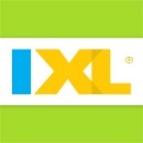 Student Name: ______________________________Pd:	   3	Date Assigned: Tues. 11/12/19 		Date Due: Tues.11/19/19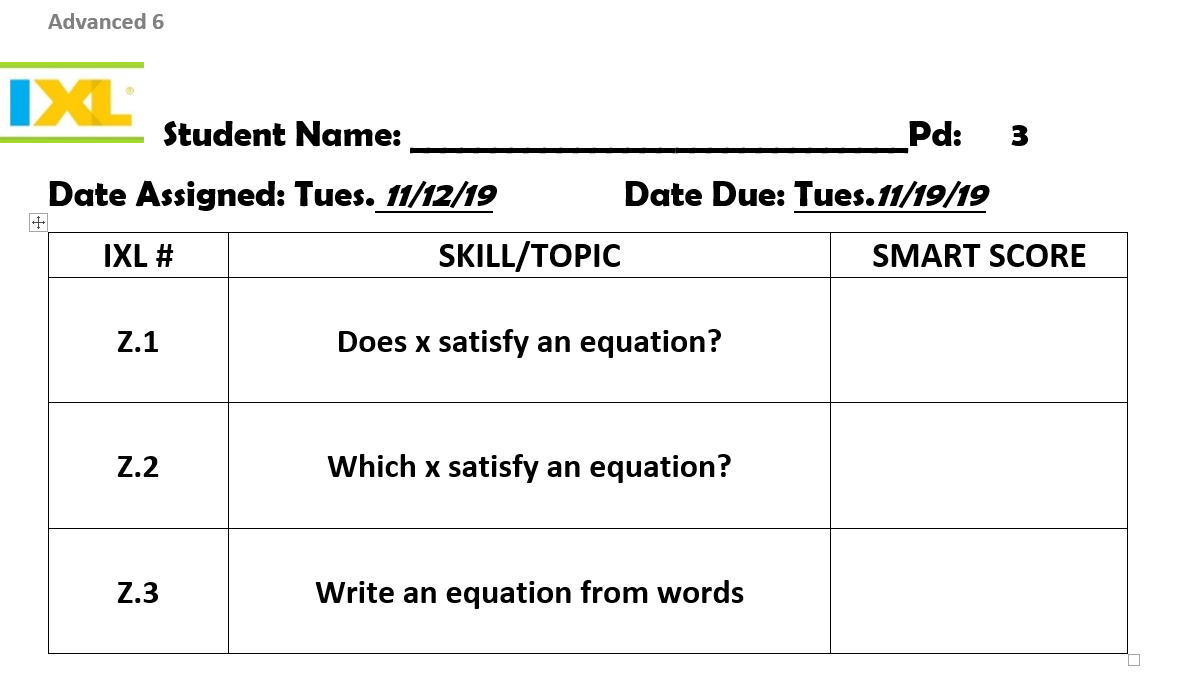 IXL #SKILL/TOPICSMART SCOREZ.1Does x satisfy an equation?Z.2Which x satisfy an equation?Z.3Write an equation from words